О составе эвакуационной комиссии и местах эвакуации на территории Старонижестеблиевского сельского поселения Красноармейского районаНа случай возникновения чрезвычайной ситуации на территории Старонижестеблиевского сельского поселения Красноармейского района:1. Создать эвакуационную комиссию при администрации Старонижестеблиевского сельского поселения Красноармейского района и утвердить её состав (приложение № 1).2. Создать эвакуационную комиссию при стационарном пункте временного размещения граждан (СПВР) и утвердить её состав (приложение № 2).3. Определить:3.1 местом нахождения стационарного пункта временного размещения граждан (СПВР):1) муниципальное бюджетное учреждение Красноармейского района  спортивная школа «Олимпиец», находящаяся по адресу: станица Старонижестеблиевская улица Мира № 193;2) муниципальное бюджетное образовательное учреждение средняя образовательная школа № 55, находящаяся по адресу: станица Старонижестеблиевская улица Мира № 174.3.2. местом нахождения  приемных эвакуационных пунктов (ПЭП):1) муниципальное учреждение культуры Старонижестеблиевского сельского поселения «Сельский дом культуры», находящийся по адресу: станица Старонижестеблиевская улица Мира № 181.4. Распоряжение  от 15 февраля 2018 года № 16-р «О составе эвакуационной комиссии и местах эвакуации на территории Старонижестеблиевского сельского поселения Красноармейского района»  считать утратившим силу.5. Контроль за выполнением настоящего распоряжения возложить на заместителя главы Старонижестеблиевского сельского поселения Красноармейского района Е.Е. Черепанову.6. Распоряжение вступает в силу со дня его подписания.ГлаваСтаронижестеблиевскогосельского поселенияКрасноармейского района                                                                      В.В. НовакПриложение 1к распоряжению администрацииСтаронижестеблиевскогосельского поселенияКрасноармейского районаот __________________ № ____СОСТАВэвакуационной комиссии Старонижестеблиевского сельского поселения Красноармейского района.Члены комиссии:Приложение  2к распоряжению администрацииСтаронижестеблиевскогосельского поселенияКрасноармейского районаот ________________ № _____СОСТАВэвакуационной комиссии при стационарном пункте временного размещения (СПВР) Старонижестеблиевского сельского поселенияКрасноармейского района.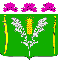 АДМИНИСТРАЦИЯСТАРОНИЖЕСТЕБЛИЕВСКОГО СЕЛЬСКОГО ПОСЕЛЕНИЯ КРАСНОАРМЕЙСКОГО РАЙОНАРАСПОРЯЖЕНИЕАДМИНИСТРАЦИЯСТАРОНИЖЕСТЕБЛИЕВСКОГО СЕЛЬСКОГО ПОСЕЛЕНИЯ КРАСНОАРМЕЙСКОГО РАЙОНАРАСПОРЯЖЕНИЕАДМИНИСТРАЦИЯСТАРОНИЖЕСТЕБЛИЕВСКОГО СЕЛЬСКОГО ПОСЕЛЕНИЯ КРАСНОАРМЕЙСКОГО РАЙОНАРАСПОРЯЖЕНИЕ«__03___»__02__2020 г.№ 14-рстаница Старонижестеблиевскаястаница Старонижестеблиевскаястаница СтаронижестеблиевскаяЧерепановаЕлена Егоровна- заместитель главы Старонижестеблиевского сельского поселения Красноармейского района, председатель Комиссии;НимченкоАндрей Степанович- главный специалист по земельным отношениям администрации Старонижестеблиевского сельского поселения Красноармейского района, заместитель председателя;Арутюнова Инна Николаевна- уполномоченный по ГО и ЧС администрации Старонижестеблиевского сельского поселения Красноармейского района, секретарь комиссииСупрун Наталья Валентиновна- начальник общего отдела администрации Старонижестеблиевского сельского поселения Красноармейского района, руководитель группы первоочередного жизнеобеспеченияМарчевскаяЮлия Васильевна- ведущий специалист общего отдела администрации Старонижестеблиевского сельского поселения Красноармейского района,ФилимоноваТатьяна Александровна- главный специалист по юридическим вопросам администрации Старонижестеблиевского сельского поселения Красноармейского района, секретарь комиссииШутка Ирина Васильевна- главный специалист по социально-экономическим вопросам администрации Старонижестеблиевского сельского поселения Красноармейского района, руководитель группы организации Коваленко Татьяна Алексеевна- начальник отдела по учету и финансам администрации Старонижестеблиевского сельского поселения Красноармейского районаКорнева Лидия Евгеньевна- главный специалист по финансовым вопросам администрации Старонижестеблиевского сельского поселения Красноармейского районаУполномоченный на решение задачпо Го и ЧС администрации Старонижестеблиевского сельского поселения Красноармейского районаИ.Н. АрутюноваДрай Анатолий  Васильевич- директор муниципального бюджетного учреждения спортивной школы "Олимпиец", начальник штабыЗолотухинЕвгений Юрьевич- главный инженер муниципального бюджетного учреждения детской юношеской спортивной школы "Олимпиец", заместитель начальника штабаДодорова Ольга Александровна- заместитель директора муниципального бюджетного образовательного учреждения детской юношеской спортивной школы "Олимпиец", комендантГорбенкоОльга  Ивановна- заместитель директора по учебно-воспитательной работе муниципального бюджетного учреждения спортивной школы "Олимпиец", секретарь штабаУполномоченный на решение задачпо Го и ЧС администрации Старонижестеблиевского сельского поселения Красноармейского районаИ.Н. Арутюнова